Styrkumsókn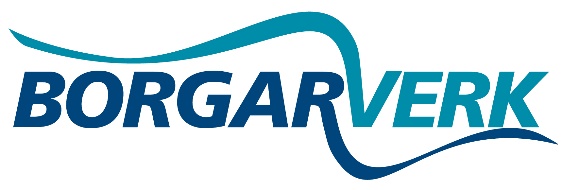 Veldu viðeigandi flokk fyrir styrktarbeiðnina (íþróttastarf / skólastarf / menningarviðburður / góðgerðarmál / annað):Svar: Nafn félags, fyrirtækis eða tengiliðisSvar: Netfang tengiliðisSvar: Símanúmer tengiliðisSvar: Upphæð styrks sem óskað er eftir.Svar: Dagsetning viðburðarSvar: Lýsing á viðburðiSvar: Hefur Borgarverk styrkt ykkur áður?Svar: Annað sem umsækjandi vill koma á framfæri?Svar: 